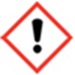 FRAGRANCE –  Scent Booster Lavish 20% Warning: May cause an allergic skin reaction.IF ON SKIN: Wash with plenty of soap andwater. If skin irritation or rash occurs: Get medical advice/attention. Dispose of contents/container to approved disposal site, in accordance with local regulations.Contains (E)-1-(2,6,6-TRIMETHYL-1,3- CYCLOHEXADIEN-1-YL)-2-BUTEN-1-ONE, ACETYLCEDRENE, ALPHA-ISOMETHYL IONONE, AMYL CINNAMAL, HELIOTROPINE, HEXYL SALICYLATE, TETRAHYDROLINALOOL. May produce an allergic reactionYour business name, 12 Any Street, Anywhere, Your County, AA12BB. Your telephone number 01234568910